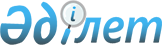 Кейбір аудандық (қалалық) және соларға теңестірілген соттардың төрағаларын, аға судьяларын және судьяларын қызметтерге тағайындау және қызметтерінен босату туралыҚазақстан Республикасы Президентінің Жарлығы. 1999 жылғы 16 қараша N 264

      Қазақстан Республикасы Конституциясының 82-бабының 3-тармағына, "Қазақстан Республикасындағы соттар және судьялардың мәртебесі туралы" Қазақстан Республикасы Президентінің    конституциялық заң күші бар Жарлығының 44-бабының 3-тармағына, 47-бабының 1-тармағының 1), 2), 4), 5), 6), 8) тармақшаларына, 2-тармағының 3) тармақшасына сәйкес қаулы етемін: 



      1. Аудандық (қалалық) соттардың төрағалары қызметтеріне:  Алматы қаласы бойынша: Алмалы аудандық сотына            Молдабаев Сарқытбек Сәрсембайұлы;  Ақмола облысы бойынша: Есіл аудандық сотына              Нұрмағамбетов Бақытжан Мағзұмұлы, 

                                  Зеренді аудандық сотының судьялық 

                                  қызметінен босатыла отырып,  Ақтөбе облысы бойынша: Байғанин аудандық сотына          Жәмиев Шағбан, Қобда аудандық 

                                  сотының судьясы қызметінен 

                                  босатыла отырып, 

Мәртөк аудандық сотына            Өтегенов Асқар Асылханұлы, 

                                  Ақтөбе қалалық сотының судьясы 

                                  қызметінен босатыла отырып,  Алматы облысы бойынша: Жамбыл аудандық сотына            Бердияров Жұмасай Бекжігітұлы, 

                                  осы соттың судьясы қызметінен 

                                  босатыла отырып,  Жамбыл облысы бойынша: Мойынқұм аудандық сотына          Әбуев Орынбасар Солтыұлы, 

                                  Шу аудандық соты судьясы 

                                  қызметінен босатыла отырып,  Батыс Қазақстан облысы бойынша: Жәнібек аудандық сотына           Жұмәли Нұрмұханбет Бекетайұлы, 

Зеленов аудандық сотына           Жақыпов Несіпқали Құжымұлы, 

                                  осы соттың судьясы қызметінен 

                                  босатыла отырып,  Қарағанды облысы бойынша: Қаражал қалалық сотына            Әкішев Үсен Ақтомпышұлы, 

                                  Жезқазған қалалық сотының судьясы 

                                  қызметінен босатыла отырып, Теміртау қалалық сотына           Әміров Досжан Сарманқұлұлы,  Қостанай облысы бойынша: Арқалық қалалық сотына            Шынтеміров Қуантай, 

                                  осы соттың судьясы қызметінен 

                                  босатыла отырып, Қостанай аудандық сотына          Панзабеков Ербол Төребекұлы, 

                                  Қостанай қалалық сотының судьясы 

                                  қызметінен босатыла отырып,  Павлодар облысы бойынша: Екібастұз қалалық сотына          Байгоншеков Қабиболла Серікұлы, 

                                  осы соттың судьясы қызметінен 

                                  босатыла отырып,  Солтүстік Қазақстан облысы бойынша: Есіл аудандық сотына              Мыңжасаров Қуанбек Баязитұлы,                                       Қызылжар аудандық сотының судьясы 

                                  қызметінен босатыла отырып,     Жамбыл аудандық сотына            Сұлтанов Мұрат Бәйкенұлы, 

                                  Қызылжар аудандық сотының судьясы                                   қызметінен босатыла отырып 

тағайындалсын . 

      2. Аудандық соттардың сот учаскелерінің аға судьялары қызметтеріне:  Шығыс Қазақстан облысы бойынша: Аягөз аудандық сотының            Оразбек Бақдарлы Әкімжанұлы, 

Баршатас сот учаскесіне Үржар аудандық сотының            Тұрлыбеков Манап, 

Мақаншы сот учаскесіне  Батыс Қазақстан облысы бойынша: Теректі аудандық сотының          Тұйғынбетов Ораш Санжанұлы,     Еңбек сот учаскесіне              осы соттың судьясы қызметінен 

                                  босатыла отырып, 

Зеленов аудандық сотының          Қиясова Зәуреш Темірбекқызы,     Приуральный сот учаскесіне        осы соттың судьясы қызметінен 

                                  босатыла отырып 

тағайындалсын . 

      3. Аудандық (қалалық) соттардың судьялары қызметтеріне:  Алматы қаласы бойынша: Бостандық аудандық сотына        Пірімбетова Гүлбаршын Қасымханқызы;  Астана қаласы бойынша: Алматы аудандық сотына           Әбдірәйімов Ғалымжан Жарылқасынұлы, 

                                 Рсалина Айым Жақсылыққызы, Арқалық 

                                 қалалық сотының төрайымы қызметінен 

                                 босатыла отырып, 

 

Сарыарқа аудандық сотына         Комекова Жәкен Рақымқызы;  Ақмола облысы бойынша: Атбасар аудандық сотына           Мүсетов Қайыркелді Ахметұлы, 

Есіл аудандық сотына              Салдина Бөпе Құрманайқызы,     Зеренді аудандық сотына           Ошағанова Клара Хафизқызы,     Щучье аудандық сотына             Сейпішев Рақымбай Есімханұлы;  Алматы облысы бойынша: Жамбыл аудандық сотына            Жақсыбаев Әділ-Омар Тілегенұлы;  Ақтөбе облысы бойынша: Ақтөбе қалалық сотына             Жақыпова Алтын Садыққызы, 

                                  Ли Жанна Михайловна, 

                                  Жөнербаева Гүлза Бисенқызы, 

                                  Хромтау қалалық сотының төрайымы 

                                  қызметінен босатыла отырып, 

 

Қобда аудандық сотына             Мұратқанов Есдәуір Ескендірұлы, 

                                  Ойын аудандық сотының төрағасы 

                                  қызметінен босатыла отырып,  Атырау облысы бойынша: Атырау қалалық сотына             Файзуллина Балтуған Ахметқызы, 

                                  Қайралапова Нұрбибі Табылдықызы;  Шығыс Қазақстан облысы бойынша: Зайсан аудандық сотына            Өкісханов Қанатбек Тұрысбекұлы, 

                                  Күршім аудандық сотының төрағасы 

                                  қызметінен босатыла отырып, 

 

Өскемен қалалық сотына            Баймұрынова Нағима Рамазанқызы, 

                                  Бұлғынбаев Дәулетбек Бақтиярұлы 

                                  Жалбағаева Айгүл Елтайқызы; Шемонайха аудандық сотына         Асауп Жақсылық Оразбекұлы, 

                                  Қабышева Нұрсұлу Әшімханқызы;  Жамбыл облысы бойынша: Талас аудандық сотына             Жүнісбекова Айман Әшірбайқызы; 

Шу аудандық сотына                Дайрабаев Байназар Пернебекұлы, 

                                  Спанов Жәнібек Садырұлы, 

                                  Мойынқұм аудандық сотының төрағасы 

                                  қызметінен босатыла отырып,  Батыс Қазақстан облысы бойынша: Бөрлі аудандық сотына             Яковлева Светлана Васильевна;     Теректі аудандық сотына           Дүйсекенова Раиса Қайырғалиқызы; 

Орал қалалық сотына               Байботаев Еркін Жарқынбекұлы;  Қарағанды облысы бойынша: Бұхар Жырау аудандық сотына       Әбілғазин Айдар Есімжанұлы; 

Сәтпаев Қалалық сотына            Кішенов Жастілек Өмірұлы; 

Қарағанды қаласы 

Совет аудандық сотына             Нұрмағамбетов Рашид Амантайұлы; 

Теміртау қалалық сотына           Өскембекова Райхан Жолдықызы; 

Шахты қалалық сотына              Бейсембаев Наурызбай Беркенұлы; 

Шет аудандық сотына               Кенжин Жәкен Еденұлы;  Қостанай облысы бойынша: Қостанай аудандық сотына          Айбасов Серік Еділбайұлы, 

                                  Қарасу аудандық сотының төрағасы 

                                  қызметінен босатыла отырып, 

Қостанай қалалық сотына           Ғаязов Ғазиз Темірұлы;     Жетіқара аудандық сотына          Власюк Валерий Анатольевич; 

Рудный қалалық сотына             Ерғалиев Алмаз Отарұлы, 

                                  Өтеев Мұхтар Тыныштықұлы; 

Таран аудандық сотына             Омарова Жамал Сұлтанқызы;  Қызылорда облысы бойынша: Қазалы аудандық сотына            Жақыпов Мұхиядин Сқақұлы;  Маңғыстау облысы бойынша: Ақтау қалалық сотына              Рысқалиева Қанзиба Жәкібайқызы; 

Жаңаөзен қалалық сотына           Нұржанов Ермек Тахирұлы;  Павлодар облысы бойынша: Павлодар қалалық сотына           Тілеулин Мейрам Мұхаметжанұлы; 

Екібастұз қалалық сотына          Сманқұлова Гүлнәр Бейсенқызы;  Солтүстік Қазақстан облысы бойынша: Булаев аудандық сотына            Гриценко Вадим Александрович, 

                                  Қожағапаров Дипломбек 

                                  Сәлімжанұлы, 

                                  Қабиев Руслан Ескенұлы; 

Қызылжар аудандық сотына          Кенжаев Абдолла Әбутәліпұлы, 

                                  Шәкеев Сейітхан Асханұлы, 

Петропавл қалалық сотына          Басағаринов Берік Қанапияұлы, 

                                  Ғайсин Төлеген Ережепұлы; 

Тайыншы аудандық сотына           Боранқұлов Ерсайын;  Оңтүстік Қазақстан облысы бойынша: Төле би аудандық сотына           Оспанов Еркін Өксікбайұлы;     Түлкібас аудандық сотына          Әбдірәсілов Спатай, 

                                  осы соттың төрағасы қызметінен 

                                  босатыла отырып 

тағайындалсын. 

      4. Мыналар:  Алматы қаласы бойынша: Алмалы аудандық                   Момбеков Нұрлан Нұрғалиұлы 

сотының төрағасы                  мемлекеттік органдағы басқа 

                                  қызметке тағайындалуына 

                                  байланысты,  Астана қаласы бойынша: Ақмола гарнизоны                  Тілеубаев Асқар Әділханұлы     әскери сотының судьясы            соттың айыптау үкімінің заңды 

                                  күшіне енуіне байланысты,  Ақтөбе облысы бойынша: Мұғалжар аудандық                 Нұрбаев Ғалымжан Мақанұлы 

сотының төрағасы                  соттың айыптау үкімінің заңды 

                                  күшіне енуіне байланысты, Ақтөбе қалалық                    Амирян Валерий Аркадьевич 

сотының судьясы                   өз өтініші бойынша,  Алматы облысы бойынша: Жамбыл аудандық                   Бәрпібаев Тілектес Ешейұлы 

сотының төрағасы                  Алматы облыстық сотының төрағасы 

                                  болып тағайындалуына байланысты, 

 

  Алакөл аудандық                   Төлеев Мұстахим Қырықбайұлы     сотының судьясы                   мемлекеттік органдағы басқа 

                                  қызметке тағайындалуына 

                                  байланысты, Қаратал аудандық                  Жантасов Серік Қашқынұлы 

сотының судьясы                   судьяға қойылатын талаптарды 

                                  орындамауына байланысты,  Шығыс Қазақстан облысы бойынша: Глубокое аудандық                 Шеина Валентина Федоровна     сотының судьясы                   денсаулығына байланысты, 

 

  Өскемен қалалық                   Жақаев Болат Мағауияұлы 

сотының судьялары                 өз өтініші бойынша, 

                                  Омарбеков Мақсат Қабзақиұлы 

                                  судьяға қойылатын талаптарды 

                                  орындамауына байланысты,  Батыс Қазақстан облысы бойынша: Бөрлі аудандық                    Ықсанғалиев Кенжеғали 

сотының судьясы                   Есімболатұлы 

                                  өз өтініші бойынша,  Қарағанды облысы бойынша: Қарағанды қаласы 

Октябрь аудандық 

сотының судьясы                   Жәмкенов Нұрланбек Жәмкенұлы 

                                  өз өтініші бойынша, 

 

  Сәтпаев қалалық                   Сауқымов Өмірбек 

сотының судьясы                   соттың айыптау үкімінің заңды 

                                  күшіне енуіне байланысты,  Қостанай облысы бойынша: Қостанай қалалық                  Ракшевская Елизавета Васильевна 

сотының судьялары                 өз өтініші бойынша, 

                                  Кириленко Ирина Владимировна 

                                  өз өтініші бойынша, 

 

  Қостанай аудандық                 Белоусова Ольга Владимировна 

сотының судьясы                   өз өтініші бойынша, 

Қарабалық аудандық                Войлов Михаил Михайлович 

сотының судьясы                   өз өтініші бойынша,  Қызылорда облысы бойынша: Қызылорда қалалық                 Тұракешова Жәмилә Тұрғынқызы 

сотының судьясы                   соттың айыптау үкімінің заңды 

                                  күшіне енуіне байланысты,  Павлодар облысы бойынша: Павлодар қалалық                  Байбазаров Қайрат Қабиұлы 

сотының судьясы                   өз өтініші бойынша,  Солтүстік Қазақстан облысы бойынша: Петропавл қалалық                 Эрфурт Татьяна Александровна 

сотының судьясы                   өз өтініші бойынша қызметтерінен босатылсын.       5. Осы Жарлық қол қойылған күнінен бастап күшіне енеді.       Қазақстан Республикасының 

      Президенті 
					© 2012. Қазақстан Республикасы Әділет министрлігінің «Қазақстан Республикасының Заңнама және құқықтық ақпарат институты» ШЖҚ РМК
				